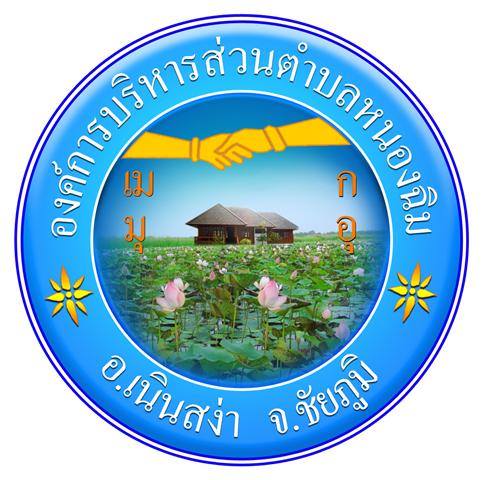 รายงานผลการดำเนินงานองค์การบริหารส่วนตำบลหนองฉิมประจำปี 2560งานนโยบายและแผน   โทร.044-846255โทรสาร. 044-846435www.nongchim.co.thสำนักปลัดงบประมาณที่ใช้ประจำปี 2560โครงการอบรมศึกษาดูงานฯ	       	400,000	 บาทสนับสนุนศูนย์ข้อมูลข่าวสาร		37,000   บาทโครงการตามแนวพระราชดำริฯ		40,000	บาทโครงการปรับปรุงภูมิทัศน์		90,000	บาทโครงการส่งเสริมการเรียนรู้เศรษฐกิจพอเพียง 50,000  บาทรวมทั้งสิ้น			617,000  	บาท			กองคลังงบประมาณที่ใช้ประจำปี 2560โครงการแผนที่ภาษีฯ			50,000 บาทจัดซื้อตู้นิรภัย				20,000 บาทรวมทั้งสิ้น			70,000  	บาทงานป้องกันบรรเทาสาธารณภัยงบประมาณที่ใช้ประจำปี 2560โครงการป้องกันสารเสพติด 2 โครงการ       120,000 บาทจัดเวทีประชาคมเพื่อจัดทำแผน		5,000 บาทค่าใช้จ่ายในการป้องกันลดอุบัติเหตุฯ	80,000 	บาทโครงการจัดซื้อกรวย,ป้ายสามเหลี่ยม	30,000  บาทโครงการช่วยเหลือบรรเทาความเดือดร้อน 	 7,542	บาทโครงการสร้างความปลอดภัยทางน้ำ		30,000 	บาทโครงการเพิ่มพูนประสิทธิภาพ อปพร.       150,000  บาทรวมทั้งสิ้น			452,542  	บาทงานกองการศึกษางบประมาณที่ใช้ประจำปี 2560โครงการจ้างนักเรียน/นักศึกษา ช่วงปิดเทอม	  30,000 บาทโครงการกีฬาประถมเกมส์		30,000 	บาทโครงการถ่ายทอดภูมิปัญญาท้องถิ่น 		25,000	บาทโครงการประเพณีบุญบั้งไฟ		80,000 	บาทโครงการประเพณีลอยกระทง		50,000 	บาทโครงการประเพณีสงกรานต์		50,000	บาทโครงการส่งเสริมคุณธรรมผู้บริหารฯ		50,000	บาทโครงการส่งเสริมคุณธรรมเยาวชน		50,000	บาทโครงการจัดงานวันเด็ก			35,000	บาทโครงการอุดหนุนอาหารเสริม(นม)	        1,506,170	บาทโครงการอุดหนุนอาหารกลางวัน	       2,484,000	บาทโครงการอุดหนุนเศรษฐกิจพอเพียง	         150,000	บาทโครงการกีฬาต้านยาเสพติด	            80,000	บาท	รวมทั้งสิ้น			4,620,170  	บาทงานสาธารณสุขงบประมาณที่ใช้ประจำปี 2560โครงการควบคุมป้องกันโรคพิษสุนัขบ้า	20,000 บาทโครงการควบคุมป้องกันโรคไข้เลือดออก	40,000 บาทโครงการคัดแยกขยะมูลฝอย 	            40,000 	บาทรวมทั้งสิ้น			100,000  	บาท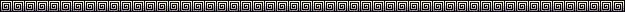 กองช่างงบประมาณที่ใช้ประจำปี 2560โครงการแบบหล่อคอนกรีต 2 ชุด		 13,000 บาทจัดซื้อปั้มจุ่ม ชนิดดูดโครน		  6,500  บาทจัดซื้อบันไดอลูมิเนียม			  3,500 	บาทจัดซื้อกล้องดิจิตอล			 10,000  บาทโครงการก่อสร้างถนน คสล.ม.3	          164,000	บาทโครงการก่อสร้างถนน คสล.ม.5	          188,000	บาทโครงการก่อสร้างถนน คสล.ม.9	          380,000   บาทโครงการก่อสร้างโรงอาหาร ศพด. นฉ.      325,000	บาทรวมทั้งสิ้น		    1,090,000  	บาทกองสวัสดการงบประมาณที่ใช้ประจำปี 2560โครงการอบรมคนพิการ			   20,000 บาทโครงการฝึกอาชีพคนพิการ		   30,000 บาทโครงการเคลือข่ายเฝ้าระวังฯ		   30,000 บาทโครงการสตรียุคใหม่ฯ			   65,000 บาทโครงการเยาวชนวัยใส			   30,000 บาทรวมทั้งสิ้น			175,000  บาท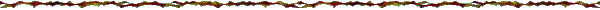 งบกลางงบประมาณที่ใช้ประจำปี 2560โครงการเบี้ยยังชีพผู้ป่วยเอดส์		  84,000 บาทโครงการเบี้ยยังชีพผู้สูงอายุ	        11,033,300 บาทโครงการเบี้ยยังชีพผู้พิการ	           2,698,400 บาทสำรองจ่าย			    	566,300 บาทสมทบกองทุน สปสช.		           	159,000	บาทสบทบกองทุนสวัสดิการชุมชน	           100,000  บาทรวมทั้งสิ้น			14,641,000  	บาทรวมทั้งสิ้น 21,765,712 บาท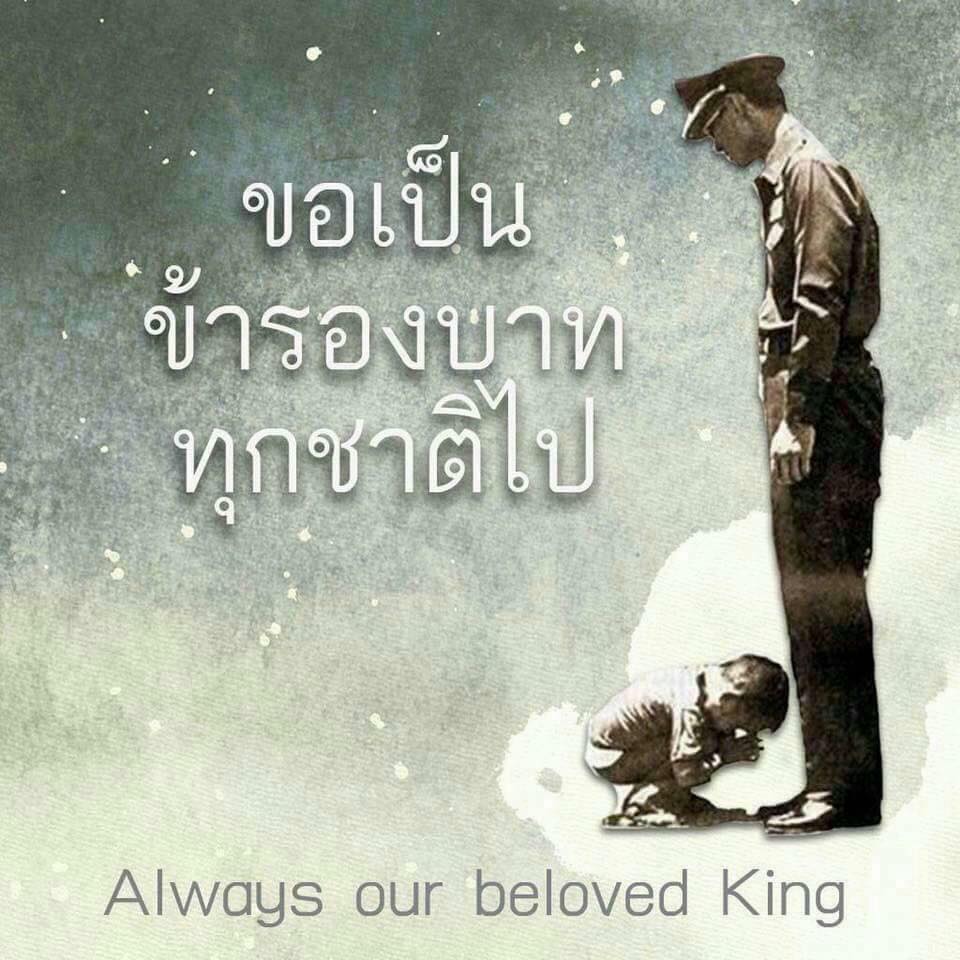 